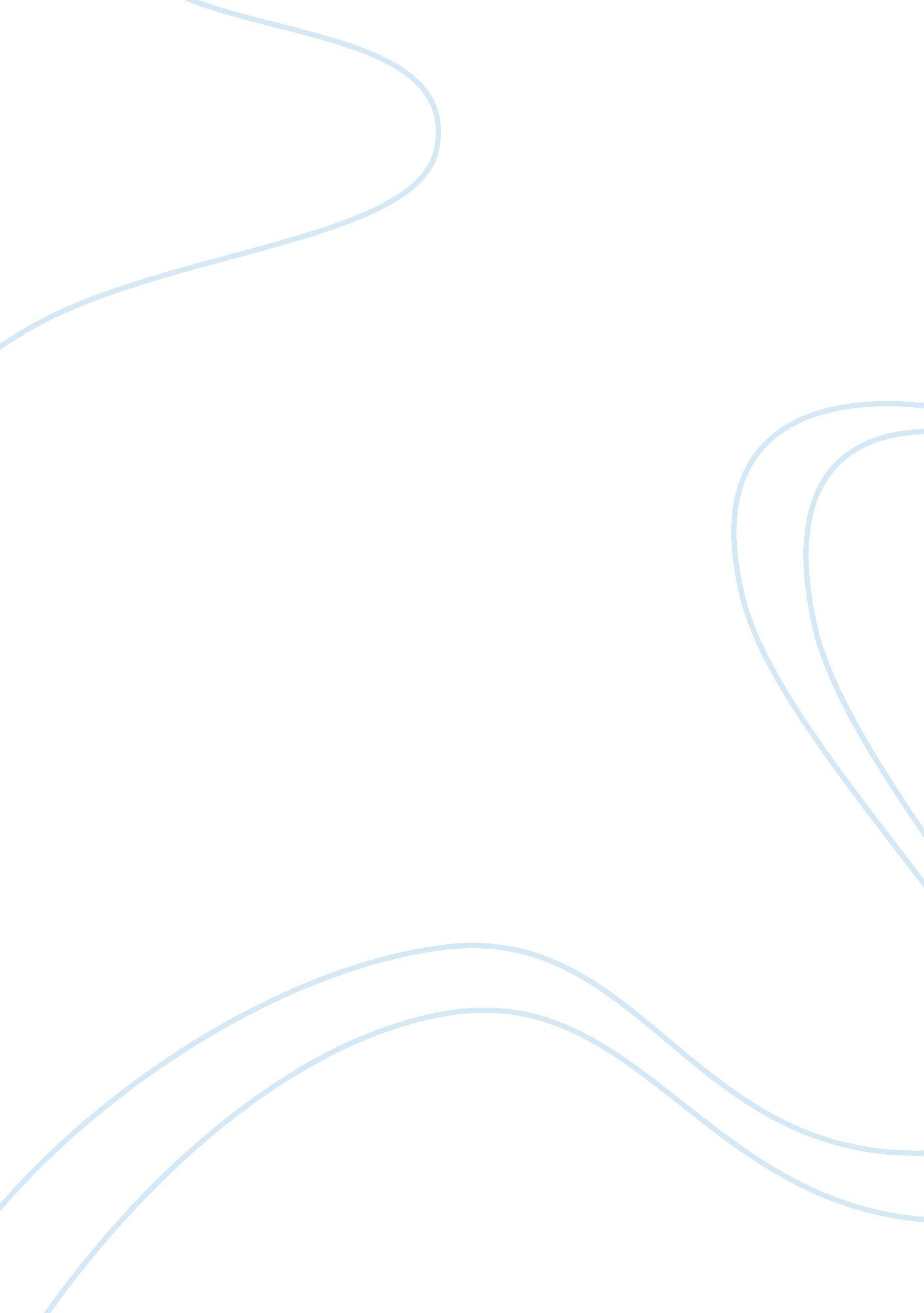 Benedick and beatrice in "much ado about nothing”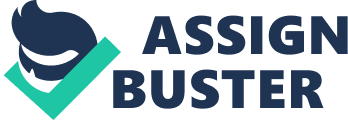 One of the most of import facets in “ Much Ado About Nothing” is the narrative of love. It is frequently the footing for what transpires throughout the drama and can most easy be seen through the relationships between Hero and Claudio. and Benedick and Beatrice. During the drama the reader learns a batch about these twosomes every bit good as how they possess some of the same relationship traits whilst still seeing the obvious disparities between them. Benedick and Beatrice represent a “ love/hate” relationship. They portion many things in common and both are misanthropic of love and matrimony. They are witty rational and non at all shy. which leads to many wars of words between them. In the beginning of the novel. the hatred between this eventual twosome is apparent. Beatrice says to Benedict. “ I admiration that you will still be speaking. Signor / Benedict. Cipher marks you” . Benedict comes back with. “ What. my beloved Lady Disdain! Are you yet / life? ” . Although Beatrice and Benedict may hold no thought ; the fact that they love each other must be apparent to the remainder of the characters. Otherwise. their friends and household would non hold tricked them into acknowledging their love. Claudio and Hero represent a more romantic relationship. Claudio finds himself in love with Hero upon coming back from conflict and he is non ashamed to acknowledge his love for her. “ I would scarce trust myself. though I had sworn the reverse. if Hero would be my wife” . This leads to Don Pedro helping in Claudio’s proposal and deriving Leonato’s credence. Claudio and Hero’s love is largely based on expressions. since they did non cognize one another really good before Hero accepts Don Pedro’s proposal to get married Claudio. The fact that they don’t know each other means that there is small trust between them and this is exploited when Hero is accused of being unfaithful. Claudio is besides highly fleeceable and covetous and that is why he shames Hero at their first nuptials. Although there are many differences between the two twosomes there are besides some similarities. Both twosomes had to cover with obstructions that they would non hold overcome without the aid of others. Beatrice and Benedict would still be reasoning if their friends did non flim-flam them into believing that they were in love with each other. They would non hold realized that their changeless spat with each other translated into loving emotions. Claudio and Hero’s relationship is broken when Hero is accused of being unfaithful but with the aid of Dogberry and Verges. it is revealed that the accusals are non true. This allows Claudio to unclutter Hero’s name and get married her in the terminal. An obvious similarity between the relationships is that they both accomplish love. 